Skanova ABSäte: SolnaOrg.nr: 556446-3734	Intradocnr T4019-13, rev 3.0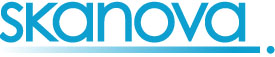 NyttjanderättsavtalNyttjanderättsavtalNyttjanderättsavtalWBSWBSWBSSidnr1 (2)Sidnr1 (2)Sidnr1 (2)AvtalsnummerAvtalsnummerAvtalsnummerAvtalet gäller fr.o.m.Avtalet gäller fr.o.m.Avtalet gäller fr.o.m.Avtalet gäller med en bunden avtalstid om 50 år (25 år inom detaljplan)Avtalet gäller med en bunden avtalstid om 50 år (25 år inom detaljplan)Avtalet gäller med en bunden avtalstid om 50 år (25 år inom detaljplan)Avtalet gäller med en bunden avtalstid om 50 år (25 år inom detaljplan)Avtalet gäller med en bunden avtalstid om 50 år (25 år inom detaljplan)Avtalet gäller med en bunden avtalstid om 50 år (25 år inom detaljplan)LedningssträckaLedningssträckaLedningssträckaLedningssträckaUtbetalning: plusgiro eller bankgiroUtbetalning: plusgiro eller bankgiroAvtalet får läggas till grund förledningsrätt (ej tidsbegränsad)Avtalet får läggas till grund förledningsrätt (ej tidsbegränsad)Avtalet får läggas till grund förledningsrätt (ej tidsbegränsad)Avtalet får läggas till grund förledningsrätt (ej tidsbegränsad)Avtalet får läggas till grund förledningsrätt (ej tidsbegränsad)Mottagare av engångsersättning: namn, postadress Mottagare av engångsersättning: namn, postadress Mottagare av engångsersättning: namn, postadress Mottagare av engångsersättning: namn, postadress  Markförlagd kanalisation för telekabel Direktförlagd kabel i mark Stolplinje Markförlagd kanalisation för telekabel Direktförlagd kabel i mark Stolplinje Markförlagd kanalisation för telekabel Direktförlagd kabel i mark Stolplinje Markförlagd kanalisation för telekabel Direktförlagd kabel i mark Stolplinje Markförlagd kanalisation för telekabel Direktförlagd kabel i mark Stolplinje Markförlagd kanalisation för telekabel Direktförlagd kabel i mark Stolplinje Markförlagd kanalisation för telekabel Direktförlagd kabel i mark Stolplinje Markförlagd kanalisation för telekabel Direktförlagd kabel i mark StolplinjeNyttjanderätt/Ledningsrätt för teleanläggningNyttjanderätt/Ledningsrätt för teleanläggningNyttjanderätt/Ledningsrätt för teleanläggningNyttjanderätt/Ledningsrätt för teleanläggningNyttjanderätt/Ledningsrätt för teleanläggningNyttjanderätt/Ledningsrätt för teleanläggningNyttjanderätt/Ledningsrätt för teleanläggningNyttjanderätt/Ledningsrätt för teleanläggningNyttjanderätt/Ledningsrätt för teleanläggningNyttjanderätt/Ledningsrätt för teleanläggningNyttjanderätt/Ledningsrätt för teleanläggningNyttjanderätt/Ledningsrätt för teleanläggningNyttjanderätt/Ledningsrätt för teleanläggningFastighet (inkl kommun)Fastighet (inkl kommun)Fastighet (inkl kommun)Fastighet (inkl kommun)Engångsersättning, kr (spec se nedan)Engångsersättning, kr (spec se nedan)Engångsersättning, kr (spec se nedan)Engångsersättning, kr (spec se nedan)Längd i luft      mLängd i jord      mLängd i jord      mLängd i jord      mLängd i jord      mSamtliga fastighetsägare: namn, personnummer, adressSamtliga fastighetsägare: namn, personnummer, adressSamtliga fastighetsägare: namn, personnummer, adressSamtliga fastighetsägare: namn, personnummer, adressFortsättning samtliga fastighetsägare: namn, personnummer, adressFortsättning samtliga fastighetsägare: namn, personnummer, adressFortsättning samtliga fastighetsägare: namn, personnummer, adressFortsättning samtliga fastighetsägare: namn, personnummer, adressFortsättning samtliga fastighetsägare: namn, personnummer, adressFortsättning samtliga fastighetsägare: namn, personnummer, adressFortsättning samtliga fastighetsägare: namn, personnummer, adressFortsättning samtliga fastighetsägare: namn, personnummer, adressFortsättning samtliga fastighetsägare: namn, personnummer, adressFastighetsägaren medger Skanova AB (nedan Skanova) rätt att:på fastigheten anlägga och bibehålla ovanstående anläggning med tillhörande anordningar i den huvudsakliga sträckning som utstakats på marken och angivits på bifogad karta.I kanalisation samt på stolplinje nu och senare anlägga, ha och underhålla teleledningar.för anläggande och bibehållande borttaga träd och andra föremål, som är till hinder för anläggningen eller är till direkt men för dess säkerhet. Avverkade träd tillhör fastighetsägaren. Skanova skall, om inte fastighetsägaren själv vill ta hand om träden, lösa in och bortforsla dessa samt svara för skogsskyddetvid arbete med anläggningen disponera ett arbetsområde normalt om 4 meters bredd (beträffande tomtmark: se inskränkning nedan)äga tillträde till fastigheten för arbete med och tillsyn av anläggningen.Skanova skall eftersträva att minsta möjliga intrång och olägenhet uppkommer för fastighetsägaren. Härvid skall bl a följande iakttas:På jordbruks- och skogsmark förutsätts att jordkablar förläggs så att normalt brukande av jord kan bedrivas och så att skogsbruk inte onödigtvis försvåras.På tomtmark skall särskild försiktighet iakttas. Träd och buskar får endast borttas om så inte utan olägenhet kan undvikas. Bredare arbetsområde får inte nyttjas än som erfordras för arbetet.För rätten att utföra och bibehålla anläggningen skall Skanova erlägga ovanstående engångsersättning. Skanova skall därutöver snarast möjligt åtgärda eller ersätta skada, som uppkommit vid Skanovas arbeten. Skanova ersätter de merkostnader som kan uppstå vid dikning genom att maskin ej kan användas där teleledning är nedlagd.Fastighetsägaren medger Skanova AB (nedan Skanova) rätt att:på fastigheten anlägga och bibehålla ovanstående anläggning med tillhörande anordningar i den huvudsakliga sträckning som utstakats på marken och angivits på bifogad karta.I kanalisation samt på stolplinje nu och senare anlägga, ha och underhålla teleledningar.för anläggande och bibehållande borttaga träd och andra föremål, som är till hinder för anläggningen eller är till direkt men för dess säkerhet. Avverkade träd tillhör fastighetsägaren. Skanova skall, om inte fastighetsägaren själv vill ta hand om träden, lösa in och bortforsla dessa samt svara för skogsskyddetvid arbete med anläggningen disponera ett arbetsområde normalt om 4 meters bredd (beträffande tomtmark: se inskränkning nedan)äga tillträde till fastigheten för arbete med och tillsyn av anläggningen.Skanova skall eftersträva att minsta möjliga intrång och olägenhet uppkommer för fastighetsägaren. Härvid skall bl a följande iakttas:På jordbruks- och skogsmark förutsätts att jordkablar förläggs så att normalt brukande av jord kan bedrivas och så att skogsbruk inte onödigtvis försvåras.På tomtmark skall särskild försiktighet iakttas. Träd och buskar får endast borttas om så inte utan olägenhet kan undvikas. Bredare arbetsområde får inte nyttjas än som erfordras för arbetet.För rätten att utföra och bibehålla anläggningen skall Skanova erlägga ovanstående engångsersättning. Skanova skall därutöver snarast möjligt åtgärda eller ersätta skada, som uppkommit vid Skanovas arbeten. Skanova ersätter de merkostnader som kan uppstå vid dikning genom att maskin ej kan användas där teleledning är nedlagd.Fastighetsägaren medger Skanova AB (nedan Skanova) rätt att:på fastigheten anlägga och bibehålla ovanstående anläggning med tillhörande anordningar i den huvudsakliga sträckning som utstakats på marken och angivits på bifogad karta.I kanalisation samt på stolplinje nu och senare anlägga, ha och underhålla teleledningar.för anläggande och bibehållande borttaga träd och andra föremål, som är till hinder för anläggningen eller är till direkt men för dess säkerhet. Avverkade träd tillhör fastighetsägaren. Skanova skall, om inte fastighetsägaren själv vill ta hand om träden, lösa in och bortforsla dessa samt svara för skogsskyddetvid arbete med anläggningen disponera ett arbetsområde normalt om 4 meters bredd (beträffande tomtmark: se inskränkning nedan)äga tillträde till fastigheten för arbete med och tillsyn av anläggningen.Skanova skall eftersträva att minsta möjliga intrång och olägenhet uppkommer för fastighetsägaren. Härvid skall bl a följande iakttas:På jordbruks- och skogsmark förutsätts att jordkablar förläggs så att normalt brukande av jord kan bedrivas och så att skogsbruk inte onödigtvis försvåras.På tomtmark skall särskild försiktighet iakttas. Träd och buskar får endast borttas om så inte utan olägenhet kan undvikas. Bredare arbetsområde får inte nyttjas än som erfordras för arbetet.För rätten att utföra och bibehålla anläggningen skall Skanova erlägga ovanstående engångsersättning. Skanova skall därutöver snarast möjligt åtgärda eller ersätta skada, som uppkommit vid Skanovas arbeten. Skanova ersätter de merkostnader som kan uppstå vid dikning genom att maskin ej kan användas där teleledning är nedlagd.Fastighetsägaren får inte uppföra byggnad, framdraga väg eller utföra annan åtgärd, så att Skanovas brukande och bibehållande av anläggningen hindras eller försvåras.Dock skall Skanova om fastighetsägaren önskar utföra sådan åtgärd och, om denna avser jord- och skogsbruk, på begäran flytta eller ändra anläggningen eller på annat sätt se till att åtgärden inte hindras under förutsättning att begäran därom är rimlig.Vidare skall Skanova om fastighetsägaren önskar utföra åtgärd som innebär komplettering med byggnad e d på vid upplåtelsen befintlig tomtmark, på begäran flytta eller ändra anläggningen eller på annat sätt se till att åtgärden inte hindras under förutsättning att begäran därom är rimlig.Fastighetsägaren skall i god tid till Skanova anmäla trädfällning, schaktning, sprängning eller annan åtgärd som kan medföra fara för anläggningen. Skanova skall vid behov kostnadsfritt utmärka ledningssträckningen på marken och anvisa lämpliga skyddsåtgärder samt ersätta fastighetsägaren för kostnader som uppkommer till följd av anvisad skyddsåtgärd. Åtagandet är begränsat till åtgärder inom ramen för pågående markanvändning.Denna överenskommelse skall, i det fall upplåtelsen läggs till grund för ledningsrätt, betraktas som överenskommelse enligt 14 § första stycket ledningsrättslagen. Avtalet får som nyttjanderätt inskrivas på fastigheten enligt jordabalken.Fastighetsägaren skall vid försäljning av fastigheten eller vid upplåtelse av arrende informera om Skanovas rätt enligt denna överenskommelse. Anm. Informationsskyldigheten vid försäljning bortfaller om ledningsrätt bildats enligt avtalet, eller inskrivning gjorts av detta. Skanova förbinder sig följa överenskommelsen även i förhållande till ny ägare av fastigheten.Detta avtal får av Skanova överlåtas till bolag inom samma koncern som SkanovaFastighetsägaren får inte uppföra byggnad, framdraga väg eller utföra annan åtgärd, så att Skanovas brukande och bibehållande av anläggningen hindras eller försvåras.Dock skall Skanova om fastighetsägaren önskar utföra sådan åtgärd och, om denna avser jord- och skogsbruk, på begäran flytta eller ändra anläggningen eller på annat sätt se till att åtgärden inte hindras under förutsättning att begäran därom är rimlig.Vidare skall Skanova om fastighetsägaren önskar utföra åtgärd som innebär komplettering med byggnad e d på vid upplåtelsen befintlig tomtmark, på begäran flytta eller ändra anläggningen eller på annat sätt se till att åtgärden inte hindras under förutsättning att begäran därom är rimlig.Fastighetsägaren skall i god tid till Skanova anmäla trädfällning, schaktning, sprängning eller annan åtgärd som kan medföra fara för anläggningen. Skanova skall vid behov kostnadsfritt utmärka ledningssträckningen på marken och anvisa lämpliga skyddsåtgärder samt ersätta fastighetsägaren för kostnader som uppkommer till följd av anvisad skyddsåtgärd. Åtagandet är begränsat till åtgärder inom ramen för pågående markanvändning.Denna överenskommelse skall, i det fall upplåtelsen läggs till grund för ledningsrätt, betraktas som överenskommelse enligt 14 § första stycket ledningsrättslagen. Avtalet får som nyttjanderätt inskrivas på fastigheten enligt jordabalken.Fastighetsägaren skall vid försäljning av fastigheten eller vid upplåtelse av arrende informera om Skanovas rätt enligt denna överenskommelse. Anm. Informationsskyldigheten vid försäljning bortfaller om ledningsrätt bildats enligt avtalet, eller inskrivning gjorts av detta. Skanova förbinder sig följa överenskommelsen även i förhållande till ny ägare av fastigheten.Detta avtal får av Skanova överlåtas till bolag inom samma koncern som SkanovaFastighetsägaren får inte uppföra byggnad, framdraga väg eller utföra annan åtgärd, så att Skanovas brukande och bibehållande av anläggningen hindras eller försvåras.Dock skall Skanova om fastighetsägaren önskar utföra sådan åtgärd och, om denna avser jord- och skogsbruk, på begäran flytta eller ändra anläggningen eller på annat sätt se till att åtgärden inte hindras under förutsättning att begäran därom är rimlig.Vidare skall Skanova om fastighetsägaren önskar utföra åtgärd som innebär komplettering med byggnad e d på vid upplåtelsen befintlig tomtmark, på begäran flytta eller ändra anläggningen eller på annat sätt se till att åtgärden inte hindras under förutsättning att begäran därom är rimlig.Fastighetsägaren skall i god tid till Skanova anmäla trädfällning, schaktning, sprängning eller annan åtgärd som kan medföra fara för anläggningen. Skanova skall vid behov kostnadsfritt utmärka ledningssträckningen på marken och anvisa lämpliga skyddsåtgärder samt ersätta fastighetsägaren för kostnader som uppkommer till följd av anvisad skyddsåtgärd. Åtagandet är begränsat till åtgärder inom ramen för pågående markanvändning.Denna överenskommelse skall, i det fall upplåtelsen läggs till grund för ledningsrätt, betraktas som överenskommelse enligt 14 § första stycket ledningsrättslagen. Avtalet får som nyttjanderätt inskrivas på fastigheten enligt jordabalken.Fastighetsägaren skall vid försäljning av fastigheten eller vid upplåtelse av arrende informera om Skanovas rätt enligt denna överenskommelse. Anm. Informationsskyldigheten vid försäljning bortfaller om ledningsrätt bildats enligt avtalet, eller inskrivning gjorts av detta. Skanova förbinder sig följa överenskommelsen även i förhållande till ny ägare av fastigheten.Detta avtal får av Skanova överlåtas till bolag inom samma koncern som SkanovaFastighetsägaren får inte uppföra byggnad, framdraga väg eller utföra annan åtgärd, så att Skanovas brukande och bibehållande av anläggningen hindras eller försvåras.Dock skall Skanova om fastighetsägaren önskar utföra sådan åtgärd och, om denna avser jord- och skogsbruk, på begäran flytta eller ändra anläggningen eller på annat sätt se till att åtgärden inte hindras under förutsättning att begäran därom är rimlig.Vidare skall Skanova om fastighetsägaren önskar utföra åtgärd som innebär komplettering med byggnad e d på vid upplåtelsen befintlig tomtmark, på begäran flytta eller ändra anläggningen eller på annat sätt se till att åtgärden inte hindras under förutsättning att begäran därom är rimlig.Fastighetsägaren skall i god tid till Skanova anmäla trädfällning, schaktning, sprängning eller annan åtgärd som kan medföra fara för anläggningen. Skanova skall vid behov kostnadsfritt utmärka ledningssträckningen på marken och anvisa lämpliga skyddsåtgärder samt ersätta fastighetsägaren för kostnader som uppkommer till följd av anvisad skyddsåtgärd. Åtagandet är begränsat till åtgärder inom ramen för pågående markanvändning.Denna överenskommelse skall, i det fall upplåtelsen läggs till grund för ledningsrätt, betraktas som överenskommelse enligt 14 § första stycket ledningsrättslagen. Avtalet får som nyttjanderätt inskrivas på fastigheten enligt jordabalken.Fastighetsägaren skall vid försäljning av fastigheten eller vid upplåtelse av arrende informera om Skanovas rätt enligt denna överenskommelse. Anm. Informationsskyldigheten vid försäljning bortfaller om ledningsrätt bildats enligt avtalet, eller inskrivning gjorts av detta. Skanova förbinder sig följa överenskommelsen även i förhållande till ny ägare av fastigheten.Detta avtal får av Skanova överlåtas till bolag inom samma koncern som SkanovaFastighetsägaren får inte uppföra byggnad, framdraga väg eller utföra annan åtgärd, så att Skanovas brukande och bibehållande av anläggningen hindras eller försvåras.Dock skall Skanova om fastighetsägaren önskar utföra sådan åtgärd och, om denna avser jord- och skogsbruk, på begäran flytta eller ändra anläggningen eller på annat sätt se till att åtgärden inte hindras under förutsättning att begäran därom är rimlig.Vidare skall Skanova om fastighetsägaren önskar utföra åtgärd som innebär komplettering med byggnad e d på vid upplåtelsen befintlig tomtmark, på begäran flytta eller ändra anläggningen eller på annat sätt se till att åtgärden inte hindras under förutsättning att begäran därom är rimlig.Fastighetsägaren skall i god tid till Skanova anmäla trädfällning, schaktning, sprängning eller annan åtgärd som kan medföra fara för anläggningen. Skanova skall vid behov kostnadsfritt utmärka ledningssträckningen på marken och anvisa lämpliga skyddsåtgärder samt ersätta fastighetsägaren för kostnader som uppkommer till följd av anvisad skyddsåtgärd. Åtagandet är begränsat till åtgärder inom ramen för pågående markanvändning.Denna överenskommelse skall, i det fall upplåtelsen läggs till grund för ledningsrätt, betraktas som överenskommelse enligt 14 § första stycket ledningsrättslagen. Avtalet får som nyttjanderätt inskrivas på fastigheten enligt jordabalken.Fastighetsägaren skall vid försäljning av fastigheten eller vid upplåtelse av arrende informera om Skanovas rätt enligt denna överenskommelse. Anm. Informationsskyldigheten vid försäljning bortfaller om ledningsrätt bildats enligt avtalet, eller inskrivning gjorts av detta. Skanova förbinder sig följa överenskommelsen även i förhållande till ny ägare av fastigheten.Detta avtal får av Skanova överlåtas till bolag inom samma koncern som SkanovaFastighetsägaren får inte uppföra byggnad, framdraga väg eller utföra annan åtgärd, så att Skanovas brukande och bibehållande av anläggningen hindras eller försvåras.Dock skall Skanova om fastighetsägaren önskar utföra sådan åtgärd och, om denna avser jord- och skogsbruk, på begäran flytta eller ändra anläggningen eller på annat sätt se till att åtgärden inte hindras under förutsättning att begäran därom är rimlig.Vidare skall Skanova om fastighetsägaren önskar utföra åtgärd som innebär komplettering med byggnad e d på vid upplåtelsen befintlig tomtmark, på begäran flytta eller ändra anläggningen eller på annat sätt se till att åtgärden inte hindras under förutsättning att begäran därom är rimlig.Fastighetsägaren skall i god tid till Skanova anmäla trädfällning, schaktning, sprängning eller annan åtgärd som kan medföra fara för anläggningen. Skanova skall vid behov kostnadsfritt utmärka ledningssträckningen på marken och anvisa lämpliga skyddsåtgärder samt ersätta fastighetsägaren för kostnader som uppkommer till följd av anvisad skyddsåtgärd. Åtagandet är begränsat till åtgärder inom ramen för pågående markanvändning.Denna överenskommelse skall, i det fall upplåtelsen läggs till grund för ledningsrätt, betraktas som överenskommelse enligt 14 § första stycket ledningsrättslagen. Avtalet får som nyttjanderätt inskrivas på fastigheten enligt jordabalken.Fastighetsägaren skall vid försäljning av fastigheten eller vid upplåtelse av arrende informera om Skanovas rätt enligt denna överenskommelse. Anm. Informationsskyldigheten vid försäljning bortfaller om ledningsrätt bildats enligt avtalet, eller inskrivning gjorts av detta. Skanova förbinder sig följa överenskommelsen även i förhållande till ny ägare av fastigheten.Detta avtal får av Skanova överlåtas till bolag inom samma koncern som SkanovaFastighetsägaren får inte uppföra byggnad, framdraga väg eller utföra annan åtgärd, så att Skanovas brukande och bibehållande av anläggningen hindras eller försvåras.Dock skall Skanova om fastighetsägaren önskar utföra sådan åtgärd och, om denna avser jord- och skogsbruk, på begäran flytta eller ändra anläggningen eller på annat sätt se till att åtgärden inte hindras under förutsättning att begäran därom är rimlig.Vidare skall Skanova om fastighetsägaren önskar utföra åtgärd som innebär komplettering med byggnad e d på vid upplåtelsen befintlig tomtmark, på begäran flytta eller ändra anläggningen eller på annat sätt se till att åtgärden inte hindras under förutsättning att begäran därom är rimlig.Fastighetsägaren skall i god tid till Skanova anmäla trädfällning, schaktning, sprängning eller annan åtgärd som kan medföra fara för anläggningen. Skanova skall vid behov kostnadsfritt utmärka ledningssträckningen på marken och anvisa lämpliga skyddsåtgärder samt ersätta fastighetsägaren för kostnader som uppkommer till följd av anvisad skyddsåtgärd. Åtagandet är begränsat till åtgärder inom ramen för pågående markanvändning.Denna överenskommelse skall, i det fall upplåtelsen läggs till grund för ledningsrätt, betraktas som överenskommelse enligt 14 § första stycket ledningsrättslagen. Avtalet får som nyttjanderätt inskrivas på fastigheten enligt jordabalken.Fastighetsägaren skall vid försäljning av fastigheten eller vid upplåtelse av arrende informera om Skanovas rätt enligt denna överenskommelse. Anm. Informationsskyldigheten vid försäljning bortfaller om ledningsrätt bildats enligt avtalet, eller inskrivning gjorts av detta. Skanova förbinder sig följa överenskommelsen även i förhållande till ny ägare av fastigheten.Detta avtal får av Skanova överlåtas till bolag inom samma koncern som SkanovaSpecifikation av engångsersättning (skall erläggas inom tre månader från fastighetsägarens underskrift)Specifikation av engångsersättning (skall erläggas inom tre månader från fastighetsägarens underskrift)Specifikation av engångsersättning (skall erläggas inom tre månader från fastighetsägarens underskrift)Specifikation av engångsersättning (skall erläggas inom tre månader från fastighetsägarens underskrift)Specifikation av engångsersättning (skall erläggas inom tre månader från fastighetsägarens underskrift)Specifikation av engångsersättning (skall erläggas inom tre månader från fastighetsägarens underskrift)Specifikation av engångsersättning (skall erläggas inom tre månader från fastighetsägarens underskrift)Specifikation av engångsersättning (skall erläggas inom tre månader från fastighetsägarens underskrift)Specifikation av engångsersättning (skall erläggas inom tre månader från fastighetsägarens underskrift)Specifikation av engångsersättning (skall erläggas inom tre månader från fastighetsägarens underskrift)Specifikation av engångsersättning (skall erläggas inom tre månader från fastighetsägarens underskrift)Specifikation av engångsersättning (skall erläggas inom tre månader från fastighetsägarens underskrift)Specifikation av engångsersättning (skall erläggas inom tre månader från fastighetsägarens underskrift)Grundersättning, halvSkogsmarkGrundersättning, halvSkogsmarkLängd x à-prisLängd x à-prisLängd x à-prisBelopp, krBelopp, krErsättning för rotstående skogErsättning för rotstående skogErsättning för rotstående skogErsättning för rotstående skogErsättning för rotstående skogErsättning för rotstående skogGrundersättning, hel Jordbruk	      	Grundersättning, hel Jordbruk	      	eller fördyrad avverkning samtskador såsom skördeskador,eller fördyrad avverkning samtskador såsom skördeskador,eller fördyrad avverkning samtskador såsom skördeskador,eller fördyrad avverkning samtskador såsom skördeskador,eller fördyrad avverkning samtskador såsom skördeskador,eller fördyrad avverkning samtskador såsom skördeskador,Markvärde och för tidig avverkning (skogsmark)	Markvärde och för tidig avverkning (skogsmark)	Markvärde och för tidig avverkning (skogsmark)	Markvärde och för tidig avverkning (skogsmark)	Markvärde och för tidig avverkning (skogsmark)	skador på trädgårdsanlägg-ningar m.m. regleras särskilt.skador på trädgårdsanlägg-ningar m.m. regleras särskilt.skador på trädgårdsanlägg-ningar m.m. regleras särskilt.skador på trädgårdsanlägg-ningar m.m. regleras särskilt.skador på trädgårdsanlägg-ningar m.m. regleras särskilt.skador på trädgårdsanlägg-ningar m.m. regleras särskilt.Ersättning för stolpar (åkermark)	Ersättning för stolpar (åkermark)	Antal stolparAntal stolparAntal stolparErsättning för förstärkarutrustning, kabellåda, skåp mm	Ersättning för förstärkarutrustning, kabellåda, skåp mm	Ersättning för förstärkarutrustning, kabellåda, skåp mm	Ersättning för förstärkarutrustning, kabellåda, skåp mm	Ersättning för förstärkarutrustning, kabellåda, skåp mm	Inskrivning beviljad, datumInskrivning beviljad, datumInskrivning beviljad, datumInskrivning beviljad, datumInskrivning beviljad, datumInskrivning beviljad, datumAnnan ersättning (tomtmark e.dyl.)	Tillägg frivillig överenskommelse (20%, max 5000:-kr)Annan ersättning (tomtmark e.dyl.)	Tillägg frivillig överenskommelse (20%, max 5000:-kr)Annan ersättning (tomtmark e.dyl.)	Tillägg frivillig överenskommelse (20%, max 5000:-kr)Annan ersättning (tomtmark e.dyl.)	Tillägg frivillig överenskommelse (20%, max 5000:-kr)Annan ersättning (tomtmark e.dyl.)	Tillägg frivillig överenskommelse (20%, max 5000:-kr)Ledningsrättsbeslut, datumLedningsrättsbeslut, datumLedningsrättsbeslut, datumLedningsrättsbeslut, datumLedningsrättsbeslut, datumLedningsrättsbeslut, datumSUMMA ENGÅNGSERSÄTTNING (lägst 1000:-kr)	SUMMA ENGÅNGSERSÄTTNING (lägst 1000:-kr)	SUMMA ENGÅNGSERSÄTTNING (lägst 1000:-kr)	SUMMA ENGÅNGSERSÄTTNING (lägst 1000:-kr)	SUMMA ENGÅNGSERSÄTTNING (lägst 1000:-kr)	Engångsersättning erlagd, datumEngångsersättning erlagd, datumEngångsersättning erlagd, datumEngångsersättning erlagd, datumEngångsersättning erlagd, datumEngångsersättning erlagd, datumAvtalsnummerNyttjanderättsavtalNyttjanderättsavtalWBSWBSSidnr2 (2)Sidnr2 (2)ÖvrigtÖvrigtÖvrigtÖvrigtÖvrigtÖvrigtÖvrigtÖvrigtDatumDatumFastighetsägarens underskriftev makas/makes medgivande och underskriftev makas/makes medgivande och underskriftNamn-förtydligande:Namn-förtydligande:DatumFör Skanova ABFör Skanova ABDatumArrendatorns underskrift1Namn-förtydligande:Skanova AB1 Godkänns med förbehåll om ersättning för skada.